ประกาศตรวจคนเข้าเมืองจังหวัดเลยเรื่อง ประกาศผู้ชนะการเสนอราคา จัดซื้อวัสดุเชื้อเพลิง ประจำเดือน มกราคม 2567ตรวจคนเข้าเมืองจังหวัดเลย โดยวิธีเฉพาะเจาะจง .............................................................                  ตามที่ ตรวจคนเข้าเมืองจังหวัดเลย ได้ดำเนินการจัดซื้อน้ำมันเชื้อเพลิง ประจำเดือน มกราคม 2567 ของตรวจคนเข้าเมืองจังหวัดเลย โดยวิธีเฉพาะเจาะจง นั้น                    การจัดซื้อน้ำมันเชื้อเพลิง ของ ตรวจคนเข้าเมืองจังหวัดเลย ผู้ได้รับการคัดเลือก ได้แก่            ห้างหุ้นส่วนจำกัด เชียงอินท์ (สำนักงานใหญ่) โดยเสนอราคาเป็นเงินทั้งสิ้น 49,100 บาท (สี่หมื่นแปดพันหนึ่งร้อย-บาทถ้วน) รวมภาษีมูลค่าเพิ่มและภาษีอื่น ค่าขนส่ง ค่าจดทะเบียน และค่าใช้จ่ายอื่น ๆ ทั้งปวง             ประกาศ ณ วันที่  22  ธันวาคม พ.ศ.2566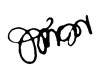                         พันตำรวจเอก	                                        (นพดล  รักชาติ)                          ผู้กำกับการตรวจคนเข้าเมืองจังหวัดเลย                                                 กองบังคับการตรวจคนเข้าเมือง ๔